TRAINING DAY/EXPOSEPTEMBER 15, 2022Twelve Acres445  PikeVendor Tables and Sponsorship Sign Up SheetVendor Table Cost: $700 for a table, register before August 15, 2022 to be included on the registration form.  This includes 2 meal tickets as well an additional display or demonstration in the parking lot. (Weather Permitting) Sponsorship Cost:  $200.  This includes recognition of the vendor sponsor on the registration form (if registered before August 15, 2022) and a display board at the entrance to the training area.  Call Joe Coulter with any questions @ (978) 337-0525Or Leanne Peckham @ (401) 783-5494______________________________________________________________________________Please detach here and remit to RIWWA C/O Kingston Water DistrictCompany Name:  ____________________________________________________________________________Address/Phone:   ____________________________________________________________________________Please indicate Sponsorship _________   or Vendor Table _____________________Vendor Table meal choice:           Lobster____________   Steak_________    Chicken____________2 tickets with purchase of vendor table.(Deadline August 15, 2022 to be listed as a Sponsor on Registration Form)WWW.RIWWA.NET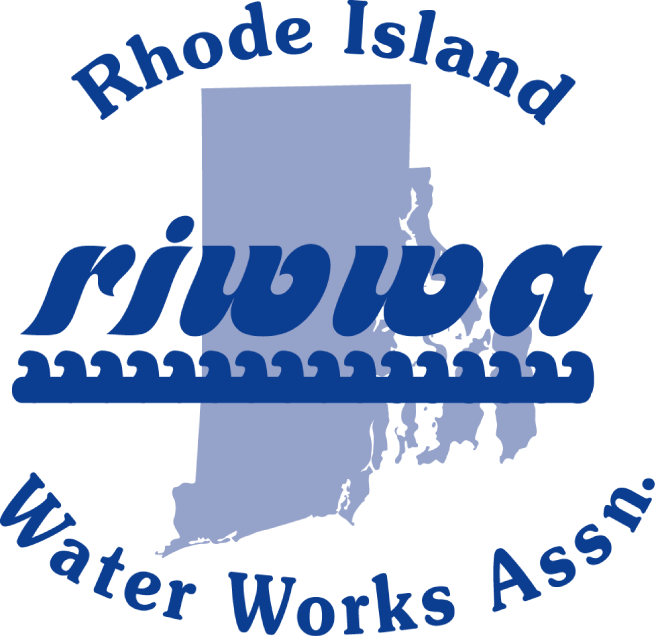 